    Приказ03.10.2012  №  721О проведении городских конкурсовв рамках месячника правовых знаний и акции «Молодёжь за здоровый образ жизни»В соответствии с постановлением Кабинета Министров Чувашской Республики от 31.01.2005 № 15 «О проведении республиканской акции «Молодежь за здоровый образ жизни», планом работы управления образования администрации города Чебоксары  на 2012 год, в целях активизации работы по профилактике правонарушений несовершеннолетних, формирования  у учащихся установок здорового образа жизни ПРИКАЗЫВАЮ:Провести в период с 08 октября по 25 ноября 2012 года городские  конкурсы  «Буриме», «Я в спорте», «Олимпийская зарядка в моем классе».Утвердить положения  городского конкурса  «Буриме» (Приложение № 1),  фотоконкурса «Я в спорте» (Приложение № 2), конкурса видеороликов «Олимпийская зарядка в моем классе» (Приложение № 3).Утвердить  комиссию в составе:Тарасенко О.Н – начальник отдела воспитательной работы и дополнительного образования;Кузнецова А.Б. – главный специалист-эксперт отдела воспитательной работы и дополнительного образования;Македонова В.В. -  ведущий специалист-эксперт отдела воспитательной работы и дополнительного образования;Мысина Е.А. - ведущий специалист-эксперт отдела воспитательной работы и дополнительного образования.Директорам общеобразовательных учреждений и учреждений дополнительного образования детей принять участие в городских конкурсах «Буриме», «Я в спорте», «Олимпийская зарядка в моем классе».Контроль   за   выполнением приказа оставляю за собой.Начальник 								                            Л.И. МочаловЧаваш РеспубликиШупашкар хулаадминистрацийенверенту есен управленийе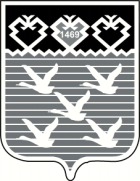 Чувашская РеспубликаУправление образованияадминистрациигорода Чебоксары